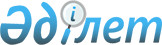 Егіндікөл аудандық мәслихатының 2021 жылғы 23 желтоқсандағы № 7С13-2 "2022–2024 жылдарға арналған аудандық бюджет туралы" шешіміне өзгерістер енгізу туралыАқмола облысы Егіндікөл аудандық мәслихатының 2022 жылғы 6 маусымдағы № 7С20-2 шешімі
      Қазақстан Республикасының Бюджет кодексінің 106-бабының 4-тармағына, "Қазақстан Республикасындағы жергілікті мемлекеттік басқару және өзін-өзі басқару туралы" Қазақстан Республикасы Заңының 6-бабы 1-тармағының 1) тармақшасына сәйкес Егіндікөл аудандық мәслихаты ШЕШІМ ҚАБЫЛДАДЫ:
      1. Егіндікөл аудандық мәслихатының "2022 - 2024 жылдарға арналған аудандық бюджет туралы" 2021 жылғы 23 желтоқсандағы № 7С13-2 (Нормативтік құқықтық актілерді мемлекеттік тіркеу тізілімінде № 26271 тіркелген) шешіміне келесі өзгерістер енгізілсін:
      1-тармақ жаңа редакцияда жазылсын:
      "1. 2022 – 2024 жылдарға арналған аудандық бюджет тиісінше 1, 2, 3-қосымшаларға сәйкес, оның ішінде 2022 жылға келесі көлемдерде бекітілсін:
      1) кірістер – 1 992 211,2 мың теңге, оның ішінде:
      салықтық түсімдер – 286 950,4 мың теңге;
      салықтық емес түсімдер – 5 377,0 мың теңге;
      трансферттер түсімі – 1 699 883,8 мың теңге;
      2) шығындар – 1 984 743,2 мың теңге;
      3) таза бюджеттік кредиттеу – -1 782,0 мың теңге, оның ішінде:
      бюджеттік кредиттер – 9 190,0 мың теңге;
      бюджеттік кредиттерді өтеу – 10 972,0 мың теңге;
      4) қаржы активтерімен операциялар бойынша сальдо – 36 785,0 мың теңге, оның ішінде:
      қаржы активтерін сатып алу – 36 785,0 мың теңге;
      мемлекеттің қаржы активтерін сатудан түсетін түсімдер – 0 мың теңге;
      5) бюджет тапшылығы (профициті) – -27 535,0 мың теңге;
      6) бюджет тапшылығын қаржыландыру (профицитін пайдалану) – 27 535,0 мың теңге:
      қарыздар түсімі – 9 189,0 мың теңге;
      қарыздарды өтеу – 10 972,0 мың теңге;
      бюджет қаражатының пайдаланылатын қалдықтары – 29 318,0 мың теңге.";
      3-тармақ жаңа редакцияда жазылсын:
      "3. 2022 жылға арналған аудандық бюджетте аудандық бюджеттен ауыл және ауылдық округтердің бюджеттеріне берілетін 156 529,0 мың теңге сомасындағы субвенция көлемінің қарастырылғаны ескерілсін, соның ішінде:
      көрсетілген шешімнің 1, 5 қосымшалары осы шешімнің 1, 2 қосымшаларына сәйкес жаңа редакцияда баяндалсын.
      2. Осы шешім 2022 жылдың 1 қаңтардан бастап қолданысқа енгізіледі. 2022 жылға арналған аудандық бюджет 2022 жылға арналған облыстық бюджеттен нысаналы трансферттер
					© 2012. Қазақстан Республикасы Әділет министрлігінің «Қазақстан Республикасының Заңнама және құқықтық ақпарат институты» ШЖҚ РМК
				
Абай ауылы
14 253,0
мың теңге;
Спиридоновка ауылы
20 613,0
мың теңге;
Бауман ауылы
20 793,0
мың теңге;
Буревестник ауылы
9 808,0
мың теңге;
Егіндікөл ауылы
34 622,0
мың теңге;
Қоржынкөл ауылы
11 660,0
мың теңге;
Алакөл ауылдық округі
15 941,0
мың теңге;
Ұзынкөл ауылдық округі
14 533,0
мың теңге;
Жалманқұлақ ауылдық округі
14 306,0
мың теңге.";
      Егіндікөл аудандық мәслихатының хатшысы

Б.Абилов
Егіндікөл аудандық
мәслихатының
2022 жылғы 06 маусымдағы
№ 7С20-2 шешіміне
1 қосымшаЕгіндікөл аудандық
мәслихатының
2021 жылғы 23 желтоқсандағы
№ 7С13-2 шешіміне
1 қосымша
Санаты
Санаты
Санаты
Санаты
Сома,мың теңге
Сыныбы
Сыныбы
Сыныбы
Сома,мың теңге
Кіші сыныбы
Кіші сыныбы
Сома,мың теңге
Атауы
Сома,мың теңге
I. Кірістер
1 992 211,2
1
Салықтық түсімдер
286 950,4
01
Табыс салығы
2 119,0
2
Жеке табыс салығы
2 119,0
03
Әлеуметтiк салық
170 077,0
1
Әлеуметтік салық
170 077,0
04
Меншiкке салынатын салықтар
21 784,0
1
Мүлiкке салынатын салықтар
21 784,0
05
Тауарларға, жұмыстарға және қызметтерге салынатын iшкi салықтар
35 969,0
2
Акциздер
393,0
3
Табиғи және басқа да ресурстарды пайдаланғаны үшiн түсетiн түсiмдер
32 898,0
4
Кәсiпкерлiк және кәсiби қызметтi жүргiзгенi үшiн алынатын алымдар
2 678,0
08
Заңдық маңызы бар әрекеттерді жасағаны және (немесе) оған уәкілеттігі бар мемлекеттік органдар немесе лауазымды адамдар құжаттар бергені үшін алынатын міндетті төлемдер
57 001,4
1
Мемлекеттік баж
57 001,4
2
Салықтық емес түсiмдер
5 377,0
01
Мемлекеттік меншіктен түсетін кірістер
2 065,0
5
Мемлекет меншігіндегі мүлікті жалға беруден түсетін кірістер
2 055,0
7
Мемлекеттік бюджеттен берілген кредиттер бойынша сыйақылар
10,0
06
Басқа да салықтық емес түсiмдер
3 312,0
1
Басқа да салықтық емес түсiмдер
3 312,0
4
Трансферттер түсімі
1 699 883,8
02
Мемлекеттiк басқарудың жоғары тұрған органдарынан түсетiн трансферттер
1 699 883,8
2
Облыстық бюджеттен түсетiн трансферттер
1 699 883,8
Функционалдық топ
Функционалдық топ
Функционалдық топ
Функционалдық топ
Сома,мың теңге
Бюджеттік бағдарламалардың әкімшісі
Бюджеттік бағдарламалардың әкімшісі
Бюджеттік бағдарламалардың әкімшісі
Сома,мың теңге
Бағдарлама
Бағдарлама
Сома,мың теңге
Атауы
Сома,мың теңге
II. Шығындар
1 984 743,2
01
Жалпы сипаттағы мемлекеттiк қызметтер
363 240,3
01
112
Аудан (облыстық маңызы бар қала) мәслихатының аппараты
41 437,0
001
Аудан (облыстық маңызы бар қала) мәслихатының қызметін қамтамасыз ету жөніндегі қызметтер
41 437,0
01
122
Аудан (облыстық маңызы бар қала) әкімінің аппараты
156 154,0
01
122
001
Аудан (облыстық маңызы бар қала) әкімінің қызметін қамтамасыз ету жөніндегі қызметтер
140 408,0
01
122
003
Мемлекеттік органның күрделі шығыстары
15 746,0
01
459
Ауданның (облыстық маңызы бар қаланың) экономика және қаржы бөлімі
46 558,0
13
001
Ауданның (облыстық маңызы бар қаланың) экономикалық саясаттын қалыптастыру мен дамыту, мемлекеттік жоспарлау, бюджеттік атқару және коммуналдық меншігін басқару саласындағы мемлекеттік саясатты іске асыру жөніндегі қызметтер
39 097,0
01
459
003
Салық салу мақсатында мүлікті бағалауды жүргізу
268,0
01
459
010
Жекешелендіру, коммуналдық меншікті басқару, жекешелендіруден кейінгі қызмет және осыған байланысты дауларды реттеу 
102,0
113
Төменгі тұрған бюджеттерге берілетін нысаналы ағымдағы трансферттер
7 091,0
13
495
Ауданның (облыстық маңызы бар қаланың) сәулет, құрылыс, тұрғын үй-коммуналдық шаруашылығы, жолаушылар көлігі және автомобиль жолдары бөлімі
119 091,3
13
001
Жергілікті деңгейде сәулет, құрылыс, тұрғын үй-коммуналдық шаруашылық, жолаушылар көлігі және автомобиль жолдары саласындағы мемлекеттік саясатты іске асыру жөніндегі қызметтер
36 342,8
113
Төменгі тұрған бюджеттерге берілетін нысаналы ағымдағы трансферттер
82 748,5
02
Қорғаныс
2 469,0
02
122
Аудан (облыстық маңызы бар қала) әкімінің аппараты
2 469,0
02
122
005
Жалпыға бірдей әскери міндетті атқару шеңберіндегі іс-шаралар
1 206,0
02
122
006
Аудан (облыстық маңызы бар қала) ауқымындағы төтенше жағдайлардың алдын алу және оларды жою
1 157,0
02
122
007
Аудандық (қалалық) ауқымдағы дала өрттерінің, сондай-ақ мемлекеттік өртке қарсы қызмет органдары құрылмаған елдi мекендерде өрттердің алдын алу және оларды сөндіру жөніндегі іс-шаралар
106,0
03
Қоғамдық тәртіп, қауіпсіздік, құқықтық, сот, қылмыстық-атқару қызметі
265,0
495
Ауданның (облыстық маңызы бар қаланың) сәулет, құрылыс, тұрғын үй-коммуналдық шаруашылығы, жолаушылар көлігі және автомобиль жолдары бөлімі
265,0
019
Елдi мекендерде жол қозғалысы қауiпсiздiгін қамтамасыз ету
265,0
06
Әлеуметтiк көмек және әлеуметтiк қамсыздандыру
127 970,3
451
Ауданның (облыстық маңызы бар қаланың) жұмыспен қамту және әлеуметтік бағдарламалар бөлімі
127 970,3
06
451
001
Жергілікті деңгейде халық үшін әлеуметтік бағдарламаларды жұмыспен қамтуды қамтамасыз етуді іске асыру саласындағы мемлекеттік саясатты іске асыру жөніндегі қызметтер 
31 795,0
06
451
002
Жұмыспен қамту бағдарламасы
25 250,0
06
451
005
Мемлекеттік атаулы әлеуметтік көмек 
12 196,0
06
451
006
Тұрғын үйге көмек көрсету
381,0
06
451
007
Жергілікті өкілетті органдардың шешімі бойынша мұқтаж азаматтардың жекелеген топтарына әлеуметтік көмек
17 550,3
06
451
010
Үйден тәрбиеленіп оқытылатын мүгедек балаларды материалдық қамтамасыз ету
664,0
06
451
014
Мұқтаж азаматтарға үйде әлеуметтiк көмек көрсету
1 191,0
06
451
017
Оңалтудың жеке бағдарламасына сәйкес мұқтаж мүгедектерді протездік-ортопедиялық көмек, сурдотехникалық құралдар, тифлотехникалық құралдар, санаторий-курорттық емделу, міндетті гигиеналық құралдармен қамтамасыз ету, арнаулы жүріп-тұру құралдары, қозғалуға қиындығы бар бірінші топтағы мүгедектерге жеке көмекшінің және есту бойынша мүгедектерге қолмен көрсететін тіл маманының қызметтері мен қамтамасыз ету
2 436,0
06
451
021
Мемлекеттік органның күрделі шығыстары 
250,0
06
451
023
Жұмыспен қамту орталықтарының қызметін қамтамасыз ету
25 192,0
050
Қазақстан Республикасында мүгедектердің құқықтарын қамтамасыз етуге және өмір сүру сапасын жақсарту
547,0
054
Үкіметтік емес ұйымдарда мемлекеттік әлеуметтік тапсырысты орналастыру
4 367,0
067
Ведомстволық бағыныстағы мемлекеттік мекемелер мен ұйымдардың күрделі шығыстары
150,0
113
Төменгі тұрған бюджеттерге берілетін нысаналы ағымдағы трансферттер
6 001,0
07
Тұрғын үй-коммуналдық шаруашылық
124 638,0
495
Ауданның (облыстық маңызы бар қаланың) сәулет, құрылыс, тұрғын үй-коммуналдық шаруашылығы, жолаушылар көлігі және автомобиль жолдары бөлімі
124 638,0
007
Коммуналдық тұрғын үй қорының тұрғын үйін жобалау және (немесе) салу, реконструкциялау
581,0
016
Сумен жабдықтау және су бұру жүйесінің жұмыс істеуі
123 427,0
033
Инженерлік-коммуникациялық инфрақұрылымды жобалау, дамыту және (немесе) жайластыру
630,0
08
Мәдениет, спорт, туризм және ақпараттық кеңістiк
235 607,0
08
819
Ауданның (облыстық маңызы бар қаланың) ішкі саясат, мәдениет, тілдерді дамыту және спорт бөлімі
235 607,0
08
478
001
Ақпаратты, мемлекеттілікті нығайту және азаматтардың әлеуметтік сенімділігін қалыптастыру саласында жергілікті деңгейде мемлекеттік саясатты іске асыру жөніндегі қызметтер
40 877,0
08
478
004
Жастар саясаты саласында іс-шараларды іске асыру
1 000,0
08
478
005
Мемлекеттік ақпараттық саясат жүргізу жөніндегі қызметтер
12 201,0
08
478
007
Аудандық (қалалық) кiтапханалардың жұмыс iстеуi
19 579,0
08
478
008
Мемлекеттiк тiлдi және Қазақстан халқының басқа да тiлдерін дамыту
1 643,0
08
478
009
Мәдени-демалыс жұмысын қолдау
80 578,0
014
Аудандық (облыстық маңызы бар қалалық) деңгейде спорттық жарыстар өткiзу
1 985,0
015
Әртүрлi спорт түрлерi бойынша аудан (облыстық маңызы бар қала) құрама командаларының мүшелерiн дайындау және олардың облыстық спорт жарыстарына қатысуы
6 782,0
032
Ведомстволық бағыныстағы мемлекеттік мекемелер мен ұйымдардың күрделі шығыстары
70 962,0
10
Ауыл, су, орман, балық шаруашылығы, ерекше қорғалатын табиғи аумақтар, қоршаған ортаны және жануарлар дүниесін қорғау, жер қатынастары
43 757,2
10
459
Ауданның (облыстық маңызы бар қаланың) экономика және қаржы бөлімі
5 278,0
10
459
099
Мамандарға әлеуметтік қолдау көрсету жөніндегі шараларды іске асыру
5 278,0
495
Ауданның (облыстық маңызы бар қаланың) сәулет, құрылыс, тұрғын үй-коммуналдық шаруашылығы, жолаушылар көлігі және автомобиль жолдары бөлімі
2 208,0
010
Ауыл шаруашылығы объектілерін дамыту
2 208,0
806
Ауданның (облыстық маңызы бар қаланың) ауыл шаруашылығы, жер қатынастары және кәсіпкерлік бөлімі
36 271,2
001
Жергілікті деңгейде ауыл шаруашылығын, жер қатынастарын реттеу және кәсіпкерлікті дамыту саласындағы мемлекеттік саясатты іске асыру жөніндегі қызметтер
35 848,0
021
Аудандардың, облыстық маңызы бар, аудандық маңызы бар қалалардың, кенттердiң, ауылдардың, ауылдық округтердiң шекарасын белгiлеу кезiнде жүргiзiлетiн жерге орналастыру
423,2
11
Өнеркәсіп, сәулет, қала құрылысы және құрылыс қызметі
4 000,0
495
Ауданның (облыстық маңызы бар қаланың) сәулет, құрылыс, тұрғын үй-коммуналдық шаруашылығы, жолаушылар көлігі және автомобиль жолдары бөлімі
4 000,0
005
Аудан аумағының қала құрылысын дамытудың кешенді схемаларын және елді мекендердің бас жоспарларын әзірлеу
4 000,0
12
Көлiк және коммуникация
184 265,8
495
Ауданның (облыстық маңызы бар қаланың) сәулет, құрылыс, тұрғын үй-коммуналдық шаруашылығы, жолаушылар көлігі және автомобиль жолдары бөлімі
184 265,8
023
Автомобиль жолдарының жұмыс істеуін қамтамасыз ету
86 695,8
045
Аудандық маңызы бар автомобиль жолдарын және елді-мекендердің көшелерін күрделі және орташа жөндеу
97 570,0
13
Басқалар
72 927,0
13
459
Ауданның (облыстық маңызы бар қаланың) экономика және қаржы бөлімі
1 000,0
13
459
012
Ауданның (облыстық маңызы бар қаланың) жергілікті атқарушы органының резерві 
1 000,0
495
Ауданның (облыстық маңызы бар қаланың) сәулет, құрылыс, тұрғын үй-коммуналдық шаруашылығы, жолаушылар көлігі және автомобиль жолдары бөлімі
71 927,0
077
"Ауыл-Ел бесігі" жобасы шеңберінде ауылдық елді мекендердегі әлеуметтік және инженерлік инфрақұрылым бойынша іс-шараларды іске асыру
71 927,0
14
Борышқа қызмет көрсету
12 253,6
14
459
Ауданның (облыстық маңызы бар қаланың) экономика және қаржы бөлімі
12 253,6
14
459
021
Жергілікті атқарушы органдардың облыстық бюджеттен қарыздар бойынша сыйақылар мен өзге де төлемдерді төлеу бойынша борышына қызмет көрсету 
12 253,6
15
Трансферттер
813 350,0
15
459
Ауданның (облыстық маңызы бар қаланың) экономика және қаржы бөлімі
813 350,0
15
459
006
Пайдаланылмаған (толық пайдаланылмаған) нысаналы трансферттерді қайтару
61,5
024
Заңнаманы өзгертуге байланысты жоғары тұрған бюджеттің шығындарын өтеуге төменгі тұрған бюджеттен ағымдағы нысаналы трансферттер
653 350,0
038
Субвенциялар
156 529,0
054
Қазақстан Республикасының Ұлттық қорынан берілетін нысаналы трансферт есебінен республикалық бюджеттен бөлінген пайдаланылмаған (түгел пайдаланылмаған) нысаналы трансферттердің сомасын қайтару
3 409,5
III. Таза бюджеттік кредиттеу
-1 782,0
Бюджеттік кредиттер
9 190,0
10
Ауыл, су, орман, балық шаруашылығы, ерекше қорғалатын табиғи аумақтар, қоршаған ортаны және жануарлар дүниесін қорғау, жер қатынастары
9 190,0
459
Ауданның (облыстық маңызы бар қаланың) экономика және қаржы бөлімі
9 190,0
018
Мамандарды әлеуметтік қолдау шараларын іске асыру үшін бюджеттік кредиттер
9 190,0
5
Бюджеттік кредиттерді өтеу
10 972,0
01
Бюджеттік кредиттерді өтеу
10 972,0
1
Мемлекеттік бюджеттен берілген бюджеттік кредиттерді өтеу
10 972,0
IV. Қаржы активтерімен операциялар бойынша сальдо
36 785,0
Қаржы активтерін сатып алу
36 785,0
13
Басқалар
36 785,0
495
Ауданның (облыстық маңызы бар қаланың) сәулет, құрылыс, тұрғын үй-коммуналдық шаруашылығы, жолаушылар көлігі және автомобиль жолдары бөлімі
36 785,0
065
Заңды тұлғалардың жарғылық капиталын қалыптастыру немесе ұлғайту
36 785,0
V. Бюджет тапшылығы (профициті)
-27 535,0
VI. Бюджет тапшылығын қаржыландыру (профицитін пайдалану)
27 535,0
7
Қарыздар түсімі
9 189,0
01
Мемлекеттік ішкі қарыздар
9 189,0
2
Қарыз алу келісім-шарттары
9 189,0
16
Қарыздарды өтеу
10 972,0
459
Ауданның (облыстық маңызы бар қаланың) экономика және қаржы бөлімі
10 972,0
005
Жергілікті атқарушы органның жоғары тұрған бюджет алдындағы борышын өтеу
10 972,0
8
Бюджет қаражатының пайдаланылатын қалдықтары
29 318,0
01
Бюджет қаражаты қалдықтары
29 318,0
1
Бюджет қаражатының бос қалдықтары
29 318,0Егіндікөл аудандық
мәслихатының
2022 жылғы 06 маусымдағы
№ 7С20-2 шешіміне
2 қосымшаЕгіндікөл аудандық
мәслихатының
2021 жылғы 23 желтоқсандағы
№ 7С13-2 шешіміне
5 қосымша
Атауы
Сома,мың теңге
Барлығы
597 654,8
Ағымдағы нысаналы трансферттер
558 661,8
оның iшiнде:
Қыска мерзімдік кәсіби оқытуды іске асыруға 
2 518,0
Халықты жұмыспен қамту орталықтарында әлеуметтік жұмыс жөніндегі консультанттар мен ассистенттерді енгізуге 
6 982,0
Ауылдық жерлерде тұратын педагогтер үшін отын сатып алуға және коммуналдық қызметтерді төлеуге 
10 567,0
"Алғашқы жұмыс орны" жобасын бойынша нәтижелі жұмыспен қамтуды дамытуға 
1 103,0
"Ұрпақтар келісімшарты" жобасы бойынша нәтижелі жұмыспен қамтуды дамытуға
230,0
Ауғанстаннан кеңес әскерлерін шығару күнін мерекелеуге Ауған соғысының ардагерлеріне біржолғы әлеуметтік көмек көрсетуге 
460,0
Ұлы отан соғысындағы Жеңіс Күніне орай басқа мемлекеттер аумағындағы ұрыс қимылдарының ардагерлеріне біржолғы әлеуметтік көмекке
306,3
Бюджетті жоспарлау модулінің бірыңғай ақпараттық алаңнын енгізуге
750,0
 "Ауыл-Ел бесігі" жобасы шеңберінде ауылдық елді мекендердегі әлеуметтік және инженерлік инфрақұрылым бойынша іс-шараларды іске асыруға 
71 927,0
Автомобиль жолдарын жөндеуге 
242 792,5
Көтерме жәрдемақы мөлшерін ұлғайтуға 
918,0
Егіндікөл ауданының Ұзынкөл ауылындағы мәдени-демалыс орталығын күрделі жөндеуге 
70 962,0
Егіндікөл ауылындағы орталық стадионның қоршауын ағымдағы жөндеуге
7 800,0
 Тұрғын үй-коммуналдық шаруашылықты дамытуға, оның iшiнде:
58 231,0
Ұзынкөл ауылындағы батырлар саябағының аумағын абаттандыру
13 919,0
Егіндікөл ауылында балалар алаңын орнату
0,0
Ұзынкөл, Тоғанас, Буревестник ауылдарында су құбыры құрылыстарының алаңдарына қоршау орнату 
31 290,0
Егіндікөл ауданы, су шаруашылығы құрылыстарына құқық белгілейтін құжаттарды (жерге арналған актілер және техникалық паспорттар) рәсімдеу
13 022,0
Егіндікөл а. су құбыры құрылыстары алаңын күрделі жөндеуге
79 115,0
Полтавское а. дамыту және құрылыс салу сызбасын әзірлеу (Бас жоспардың оңайлатылған нұсқасы)
4 000,0
Нысаналы даму трансферттерi
38 993,0
оның iшiнде:
Мемлекеттік кәсіпорынның жарғылық капиталын ұлғайтуға
36 785,0
Егіндікөл ауданы Егіндікөл аулында мал қорымын салу, ведомстводан тыс кешенді сараптама жүргізу мен ҚҚЖ байланыстыруға
2 208,0